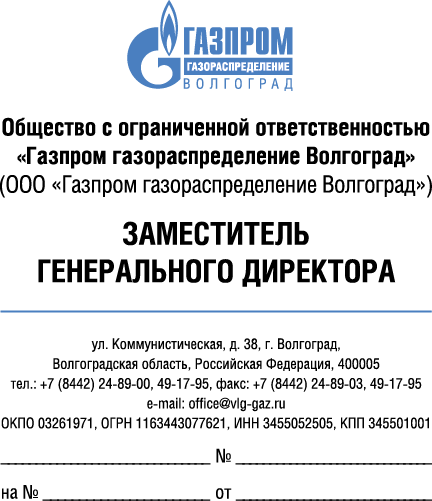 Главе Светлоярского муниципального района Волгоградской областиВ.В. Фадеевуул. Спортивная, 5р.п. Светлый Яр,Светлоярский район,Волгоградская область404171Об установлении публичного сервитутаН.М. Муромцева(8442) 49-29-71Ходатайство об установлении публичного сервитутаХодатайство об установлении публичного сервитутаХодатайство об установлении публичного сервитутаХодатайство об установлении публичного сервитута1Администрация Светлоярского муниципального района Волгоградской области(наименование органа, принимающего решение об установлении публичного сервитута)Администрация Светлоярского муниципального района Волгоградской области(наименование органа, принимающего решение об установлении публичного сервитута)Администрация Светлоярского муниципального района Волгоградской области(наименование органа, принимающего решение об установлении публичного сервитута)Администрация Светлоярского муниципального района Волгоградской области(наименование органа, принимающего решение об установлении публичного сервитута)2Сведения о лице, представившем ходатайство об установлении публичного сервитута (далее - заявитель):Сведения о лице, представившем ходатайство об установлении публичного сервитута (далее - заявитель):Сведения о лице, представившем ходатайство об установлении публичного сервитута (далее - заявитель):Сведения о лице, представившем ходатайство об установлении публичного сервитута (далее - заявитель):2.1Полное наименованиеОбщество с ограниченной ответственностью 
«Газпром газораспределение Волгоград»Общество с ограниченной ответственностью 
«Газпром газораспределение Волгоград»Общество с ограниченной ответственностью 
«Газпром газораспределение Волгоград»2.2Сокращенное наименованиеООО «Газпром газораспределение Волгоград»ООО «Газпром газораспределение Волгоград»ООО «Газпром газораспределение Волгоград»2.3Организационно-правовая формаОбщество с ограниченной ответственностьюОбщество с ограниченной ответственностьюОбщество с ограниченной ответственностью2.4Почтовый адрес (индекс, субъект Российской Федерации, населенный пункт, улица, дом)403003, Волгоградская область, Городищенский район, р.п. Городище, пер. Красного Октября, 27403003, Волгоградская область, Городищенский район, р.п. Городище, пер. Красного Октября, 27403003, Волгоградская область, Городищенский район, р.п. Городище, пер. Красного Октября, 272.5Фактический адрес (индекс, субъект Российской Федерации, населенный пункт, улица, дом)400005, г. Волгоград, ул. Коммунистическая, д.38400005, г. Волгоград, ул. Коммунистическая, д.38400005, г. Волгоград, ул. Коммунистическая, д.382.6Адрес электронной почтыoffice@vlg-gaz.ruoffice@vlg-gaz.ruoffice@vlg-gaz.ru2.7ОГРН 1163443077621 1163443077621 11634430776212.8ИНН 3455052505 3455052505 34550525053Сведения о представителе заявителя:Сведения о представителе заявителя:Сведения о представителе заявителя:Сведения о представителе заявителя:3.1ФамилияБодроваБодроваБодрова3.1ИмяЕлизаветаЕлизаветаЕлизавета3.1Отчество (при наличии)ВикторовнаВикторовнаВикторовна3.2Адрес электронной почтыadrov_es@vlg-gaz.ruadrov_es@vlg-gaz.ruadrov_es@vlg-gaz.ru3.3Телефон(8442) 49-29-71 (Адров Евгений Сергеевич)(8442) 49-29-71 (Адров Евгений Сергеевич)(8442) 49-29-71 (Адров Евгений Сергеевич)3.4Наименование и реквизиты документа, подтверждающего полномочия представителя заявителядоверенность от 01.01.2023 №284/23доверенность от 01.01.2023 №284/23доверенность от 01.01.2023 №284/234Прошу установить публичный сервитут в отношении земель и (или) земельного(ых) участка(ов) в целях: строительства линейного объекта.Прошу установить публичный сервитут в отношении земель и (или) земельного(ых) участка(ов) в целях: строительства линейного объекта.Прошу установить публичный сервитут в отношении земель и (или) земельного(ых) участка(ов) в целях: строительства линейного объекта.Прошу установить публичный сервитут в отношении земель и (или) земельного(ых) участка(ов) в целях: строительства линейного объекта.5Испрашиваемый срок публичного сервитута 10 лет, в соответствии со ст.39.45 и п.1 ст.39.37 ЗК РФИспрашиваемый срок публичного сервитута 10 лет, в соответствии со ст.39.45 и п.1 ст.39.37 ЗК РФИспрашиваемый срок публичного сервитута 10 лет, в соответствии со ст.39.45 и п.1 ст.39.37 ЗК РФИспрашиваемый срок публичного сервитута 10 лет, в соответствии со ст.39.45 и п.1 ст.39.37 ЗК РФ6Срок, в течение которого в соответствии с расчетом заявителя использование земельного участка (его части) и (или) расположенного на нем объекта недвижимости в соответствии с их разрешенным использованием будет в соответствии с подпунктом 4 пункта 1 статьи 39.41 Земельного кодекса Российской Федерации невозможно или существенно затруднено (при возникновении таких обстоятельств) 12 мес. Срок, в течение которого в соответствии с расчетом заявителя использование земельного участка (его части) и (или) расположенного на нем объекта недвижимости в соответствии с их разрешенным использованием будет в соответствии с подпунктом 4 пункта 1 статьи 39.41 Земельного кодекса Российской Федерации невозможно или существенно затруднено (при возникновении таких обстоятельств) 12 мес. Срок, в течение которого в соответствии с расчетом заявителя использование земельного участка (его части) и (или) расположенного на нем объекта недвижимости в соответствии с их разрешенным использованием будет в соответствии с подпунктом 4 пункта 1 статьи 39.41 Земельного кодекса Российской Федерации невозможно или существенно затруднено (при возникновении таких обстоятельств) 12 мес. Срок, в течение которого в соответствии с расчетом заявителя использование земельного участка (его части) и (или) расположенного на нем объекта недвижимости в соответствии с их разрешенным использованием будет в соответствии с подпунктом 4 пункта 1 статьи 39.41 Земельного кодекса Российской Федерации невозможно или существенно затруднено (при возникновении таких обстоятельств) 12 мес. 7Обоснование необходимости установления публичного сервитута для строительства объекта:В соответствии с п. 8 Поручений Президента Российской Федерации от 02.05.2021 №Пр-753 необходимо обеспечить до 2023 года в газифицированных населенных пунктах подводку газа до границ негазифицированных домовладений, расположенных вблизи от внутрипоселковых газопроводов, без привлечения средств.Социально ориентированная система газификации и газоснабжения Волгоградской области основывается на региональной Программе газификации и контролируется Губернатором Волгоградской области.В соответствии с правилами разработки и реализации межрегиональных и региональных программ газификации жилищно-коммунального хозяйства, промышленных и иных организаций, утвержденными постановлением Правительства Российской Федерации от 10.09.2016 № 903 сформированы сводные и пообъектные план графики догазификации домовладений в газифицированных населенных пунктах.В соответствии подпункту 6 пункта 2 ст.39.41 ЗК РФ «Договор о подключении (технологическом присоединении) к электрическим сетям, тепловым сетям, водопроводным сетям, сетям водоснабжения и (или) водоотведения, сетям газоснабжения с указанием сторон такого договора и сроков технологического присоединения, в целях исполнения которого требуется размещение инженерного сооружения, если подано ходатайство об установлении публичного сервитута в целях размещения инженерного сооружения, необходимого для подключения (технологического присоединения) объекта капитального строительства к сетям инженерно-технического обеспечения, и размещение инженерного сооружения не предусмотрено документами, указанными в подпунктах 1 и 2 настоящего пункта».Согласно письму Департамента по градостроительству и архитектуре администрации Волгограда от 13.02.2023 №ар2072-23, внесение объекта в схему территориального планирования Волгограда не требуется. Объект: «Строительство распределительной сети с газопроводами-вводами по адресу: г. Волгоград, Советский район, СНТ «Факел» (догазификация)». Обоснование необходимости установления публичного сервитута для строительства объекта:В соответствии с п. 8 Поручений Президента Российской Федерации от 02.05.2021 №Пр-753 необходимо обеспечить до 2023 года в газифицированных населенных пунктах подводку газа до границ негазифицированных домовладений, расположенных вблизи от внутрипоселковых газопроводов, без привлечения средств.Социально ориентированная система газификации и газоснабжения Волгоградской области основывается на региональной Программе газификации и контролируется Губернатором Волгоградской области.В соответствии с правилами разработки и реализации межрегиональных и региональных программ газификации жилищно-коммунального хозяйства, промышленных и иных организаций, утвержденными постановлением Правительства Российской Федерации от 10.09.2016 № 903 сформированы сводные и пообъектные план графики догазификации домовладений в газифицированных населенных пунктах.В соответствии подпункту 6 пункта 2 ст.39.41 ЗК РФ «Договор о подключении (технологическом присоединении) к электрическим сетям, тепловым сетям, водопроводным сетям, сетям водоснабжения и (или) водоотведения, сетям газоснабжения с указанием сторон такого договора и сроков технологического присоединения, в целях исполнения которого требуется размещение инженерного сооружения, если подано ходатайство об установлении публичного сервитута в целях размещения инженерного сооружения, необходимого для подключения (технологического присоединения) объекта капитального строительства к сетям инженерно-технического обеспечения, и размещение инженерного сооружения не предусмотрено документами, указанными в подпунктах 1 и 2 настоящего пункта».Согласно письму Департамента по градостроительству и архитектуре администрации Волгограда от 13.02.2023 №ар2072-23, внесение объекта в схему территориального планирования Волгограда не требуется. Объект: «Строительство распределительной сети с газопроводами-вводами по адресу: г. Волгоград, Советский район, СНТ «Факел» (догазификация)». Обоснование необходимости установления публичного сервитута для строительства объекта:В соответствии с п. 8 Поручений Президента Российской Федерации от 02.05.2021 №Пр-753 необходимо обеспечить до 2023 года в газифицированных населенных пунктах подводку газа до границ негазифицированных домовладений, расположенных вблизи от внутрипоселковых газопроводов, без привлечения средств.Социально ориентированная система газификации и газоснабжения Волгоградской области основывается на региональной Программе газификации и контролируется Губернатором Волгоградской области.В соответствии с правилами разработки и реализации межрегиональных и региональных программ газификации жилищно-коммунального хозяйства, промышленных и иных организаций, утвержденными постановлением Правительства Российской Федерации от 10.09.2016 № 903 сформированы сводные и пообъектные план графики догазификации домовладений в газифицированных населенных пунктах.В соответствии подпункту 6 пункта 2 ст.39.41 ЗК РФ «Договор о подключении (технологическом присоединении) к электрическим сетям, тепловым сетям, водопроводным сетям, сетям водоснабжения и (или) водоотведения, сетям газоснабжения с указанием сторон такого договора и сроков технологического присоединения, в целях исполнения которого требуется размещение инженерного сооружения, если подано ходатайство об установлении публичного сервитута в целях размещения инженерного сооружения, необходимого для подключения (технологического присоединения) объекта капитального строительства к сетям инженерно-технического обеспечения, и размещение инженерного сооружения не предусмотрено документами, указанными в подпунктах 1 и 2 настоящего пункта».Согласно письму Департамента по градостроительству и архитектуре администрации Волгограда от 13.02.2023 №ар2072-23, внесение объекта в схему территориального планирования Волгограда не требуется. Объект: «Строительство распределительной сети с газопроводами-вводами по адресу: г. Волгоград, Советский район, СНТ «Факел» (догазификация)». Обоснование необходимости установления публичного сервитута для строительства объекта:В соответствии с п. 8 Поручений Президента Российской Федерации от 02.05.2021 №Пр-753 необходимо обеспечить до 2023 года в газифицированных населенных пунктах подводку газа до границ негазифицированных домовладений, расположенных вблизи от внутрипоселковых газопроводов, без привлечения средств.Социально ориентированная система газификации и газоснабжения Волгоградской области основывается на региональной Программе газификации и контролируется Губернатором Волгоградской области.В соответствии с правилами разработки и реализации межрегиональных и региональных программ газификации жилищно-коммунального хозяйства, промышленных и иных организаций, утвержденными постановлением Правительства Российской Федерации от 10.09.2016 № 903 сформированы сводные и пообъектные план графики догазификации домовладений в газифицированных населенных пунктах.В соответствии подпункту 6 пункта 2 ст.39.41 ЗК РФ «Договор о подключении (технологическом присоединении) к электрическим сетям, тепловым сетям, водопроводным сетям, сетям водоснабжения и (или) водоотведения, сетям газоснабжения с указанием сторон такого договора и сроков технологического присоединения, в целях исполнения которого требуется размещение инженерного сооружения, если подано ходатайство об установлении публичного сервитута в целях размещения инженерного сооружения, необходимого для подключения (технологического присоединения) объекта капитального строительства к сетям инженерно-технического обеспечения, и размещение инженерного сооружения не предусмотрено документами, указанными в подпунктах 1 и 2 настоящего пункта».Согласно письму Департамента по градостроительству и архитектуре администрации Волгограда от 13.02.2023 №ар2072-23, внесение объекта в схему территориального планирования Волгограда не требуется. Объект: «Строительство распределительной сети с газопроводами-вводами по адресу: г. Волгоград, Советский район, СНТ «Факел» (догазификация)». 8Сведения о правообладателе инженерного сооружения, которое переносится в связи с изъятием земельного участка для государственных или муниципальных нужд в случае, если заявитель не является собственником указанного инженерного сооружения (в данном случае указываются сведения в объеме, предусмотренном пунктом 2 настоящей Формы) (заполняется в случае, если ходатайство об установлении публичного сервитута подается с целью установления сервитута в целях реконструкции инженерного сооружения, которое переносится в связи с изъятием такого земельного участка для государственных или муниципальных нужд) _________________Сведения о правообладателе инженерного сооружения, которое переносится в связи с изъятием земельного участка для государственных или муниципальных нужд в случае, если заявитель не является собственником указанного инженерного сооружения (в данном случае указываются сведения в объеме, предусмотренном пунктом 2 настоящей Формы) (заполняется в случае, если ходатайство об установлении публичного сервитута подается с целью установления сервитута в целях реконструкции инженерного сооружения, которое переносится в связи с изъятием такого земельного участка для государственных или муниципальных нужд) _________________Сведения о правообладателе инженерного сооружения, которое переносится в связи с изъятием земельного участка для государственных или муниципальных нужд в случае, если заявитель не является собственником указанного инженерного сооружения (в данном случае указываются сведения в объеме, предусмотренном пунктом 2 настоящей Формы) (заполняется в случае, если ходатайство об установлении публичного сервитута подается с целью установления сервитута в целях реконструкции инженерного сооружения, которое переносится в связи с изъятием такого земельного участка для государственных или муниципальных нужд) _________________Сведения о правообладателе инженерного сооружения, которое переносится в связи с изъятием земельного участка для государственных или муниципальных нужд в случае, если заявитель не является собственником указанного инженерного сооружения (в данном случае указываются сведения в объеме, предусмотренном пунктом 2 настоящей Формы) (заполняется в случае, если ходатайство об установлении публичного сервитута подается с целью установления сервитута в целях реконструкции инженерного сооружения, которое переносится в связи с изъятием такого земельного участка для государственных или муниципальных нужд) _________________9Кадастровые номера земельных участков (при их наличии), в отношении которых испрашивается публичный сервитут и границы которых внесены в Единый государственный реестр недвижимостиКадастровые номера земельных участков (при их наличии), в отношении которых испрашивается публичный сервитут и границы которых внесены в Единый государственный реестр недвижимости34:26:000000:441734:26:000000:44179Кадастровые номера земельных участков (при их наличии), в отношении которых испрашивается публичный сервитут и границы которых внесены в Единый государственный реестр недвижимостиКадастровые номера земельных участков (при их наличии), в отношении которых испрашивается публичный сервитут и границы которых внесены в Единый государственный реестр недвижимости34:26:000000:27734:26:000000:2779Кадастровые номера земельных участков (при их наличии), в отношении которых испрашивается публичный сервитут и границы которых внесены в Единый государственный реестр недвижимостиКадастровые номера земельных участков (при их наличии), в отношении которых испрашивается публичный сервитут и границы которых внесены в Единый государственный реестр недвижимости34:26:050101:15034:26:050101:15010Вид права, на котором инженерное сооружение принадлежит заявителю (если подано ходатайство об установлении публичного сервитута в целях реконструкции или эксплуатации инженерного сооружения) ________________________________________Вид права, на котором инженерное сооружение принадлежит заявителю (если подано ходатайство об установлении публичного сервитута в целях реконструкции или эксплуатации инженерного сооружения) ________________________________________Вид права, на котором инженерное сооружение принадлежит заявителю (если подано ходатайство об установлении публичного сервитута в целях реконструкции или эксплуатации инженерного сооружения) ________________________________________Вид права, на котором инженерное сооружение принадлежит заявителю (если подано ходатайство об установлении публичного сервитута в целях реконструкции или эксплуатации инженерного сооружения) ________________________________________11Сведения о способах представления результатов рассмотрения ходатайства:Сведения о способах представления результатов рассмотрения ходатайства:Сведения о способах представления результатов рассмотрения ходатайства:Сведения о способах представления результатов рассмотрения ходатайства:11в виде электронного документа, который направляется уполномоченным органом заявителю посредством электронной почты на адрес: adrov_es@vlg-gaz.ruв виде электронного документа, который направляется уполномоченным органом заявителю посредством электронной почты на адрес: adrov_es@vlg-gaz.ruв виде электронного документа, который направляется уполномоченным органом заявителю посредством электронной почты на адрес: adrov_es@vlg-gaz.ru____да_____(да/нет)11в виде бумажного документа, который заявитель получает непосредственно при личном обращении или посредством почтового отправления: 400005, г. Волгоград, ул. Коммунистическая, д.38в виде бумажного документа, который заявитель получает непосредственно при личном обращении или посредством почтового отправления: 400005, г. Волгоград, ул. Коммунистическая, д.38в виде бумажного документа, который заявитель получает непосредственно при личном обращении или посредством почтового отправления: 400005, г. Волгоград, ул. Коммунистическая, д.38____да_____(да/нет)12Документы, прилагаемые к ходатайству: Копия доверенности от 01.01.2023 № 284/23 на 1 л. в 1 экз.;Документ удостоверяющий личность на 2 л. в 1 экз.;Пояснительная записка на 1 л. в 1 экз.;Копия договора №ДГФЛ-1632 от 04.05.2022 на 6 л. в 1 экз.;Копия письма № ар2072-23 от 13.02.2023 на 1 л. в 1 экз.;Схема границ публичного сервитута на 5 л. в 2 экз.;Графическое описание местоположения границ публичного сервитута в формате *XML (диск).Документы, прилагаемые к ходатайству: Копия доверенности от 01.01.2023 № 284/23 на 1 л. в 1 экз.;Документ удостоверяющий личность на 2 л. в 1 экз.;Пояснительная записка на 1 л. в 1 экз.;Копия договора №ДГФЛ-1632 от 04.05.2022 на 6 л. в 1 экз.;Копия письма № ар2072-23 от 13.02.2023 на 1 л. в 1 экз.;Схема границ публичного сервитута на 5 л. в 2 экз.;Графическое описание местоположения границ публичного сервитута в формате *XML (диск).Документы, прилагаемые к ходатайству: Копия доверенности от 01.01.2023 № 284/23 на 1 л. в 1 экз.;Документ удостоверяющий личность на 2 л. в 1 экз.;Пояснительная записка на 1 л. в 1 экз.;Копия договора №ДГФЛ-1632 от 04.05.2022 на 6 л. в 1 экз.;Копия письма № ар2072-23 от 13.02.2023 на 1 л. в 1 экз.;Схема границ публичного сервитута на 5 л. в 2 экз.;Графическое описание местоположения границ публичного сервитута в формате *XML (диск).Документы, прилагаемые к ходатайству: Копия доверенности от 01.01.2023 № 284/23 на 1 л. в 1 экз.;Документ удостоверяющий личность на 2 л. в 1 экз.;Пояснительная записка на 1 л. в 1 экз.;Копия договора №ДГФЛ-1632 от 04.05.2022 на 6 л. в 1 экз.;Копия письма № ар2072-23 от 13.02.2023 на 1 л. в 1 экз.;Схема границ публичного сервитута на 5 л. в 2 экз.;Графическое описание местоположения границ публичного сервитута в формате *XML (диск).13Подтверждаю согласие на обработку персональных данных (сбор, систематизацию, накопление, хранение, уточнение (обновление, изменение), использование, распространение (в том числе передачу), обезличивание, блокирование, уничтожение персональных данных, а также иных действий, необходимых для обработки персональных данных в соответствии с законодательством Российской Федерации), в том числе в автоматизированном режимеПодтверждаю согласие на обработку персональных данных (сбор, систематизацию, накопление, хранение, уточнение (обновление, изменение), использование, распространение (в том числе передачу), обезличивание, блокирование, уничтожение персональных данных, а также иных действий, необходимых для обработки персональных данных в соответствии с законодательством Российской Федерации), в том числе в автоматизированном режимеПодтверждаю согласие на обработку персональных данных (сбор, систематизацию, накопление, хранение, уточнение (обновление, изменение), использование, распространение (в том числе передачу), обезличивание, блокирование, уничтожение персональных данных, а также иных действий, необходимых для обработки персональных данных в соответствии с законодательством Российской Федерации), в том числе в автоматизированном режимеПодтверждаю согласие на обработку персональных данных (сбор, систематизацию, накопление, хранение, уточнение (обновление, изменение), использование, распространение (в том числе передачу), обезличивание, блокирование, уничтожение персональных данных, а также иных действий, необходимых для обработки персональных данных в соответствии с законодательством Российской Федерации), в том числе в автоматизированном режиме14Подтверждаю, что сведения, указанные в настоящем ходатайстве, на дату представления ходатайства достоверны; документы (копии документов) и содержащиеся в них сведения соответствуют требованиям, установленным статьей 39.41 Земельного кодекса Российской ФедерацииПодтверждаю, что сведения, указанные в настоящем ходатайстве, на дату представления ходатайства достоверны; документы (копии документов) и содержащиеся в них сведения соответствуют требованиям, установленным статьей 39.41 Земельного кодекса Российской ФедерацииПодтверждаю, что сведения, указанные в настоящем ходатайстве, на дату представления ходатайства достоверны; документы (копии документов) и содержащиеся в них сведения соответствуют требованиям, установленным статьей 39.41 Земельного кодекса Российской ФедерацииПодтверждаю, что сведения, указанные в настоящем ходатайстве, на дату представления ходатайства достоверны; документы (копии документов) и содержащиеся в них сведения соответствуют требованиям, установленным статьей 39.41 Земельного кодекса Российской Федерации15Подпись:                                      Е.В. Бодровапо доверенности от 01.01.2023 №284/23Подпись:                                      Е.В. Бодровапо доверенности от 01.01.2023 №284/23Подпись:                                      Е.В. Бодровапо доверенности от 01.01.2023 №284/23Дата: ___________ 2023 г.